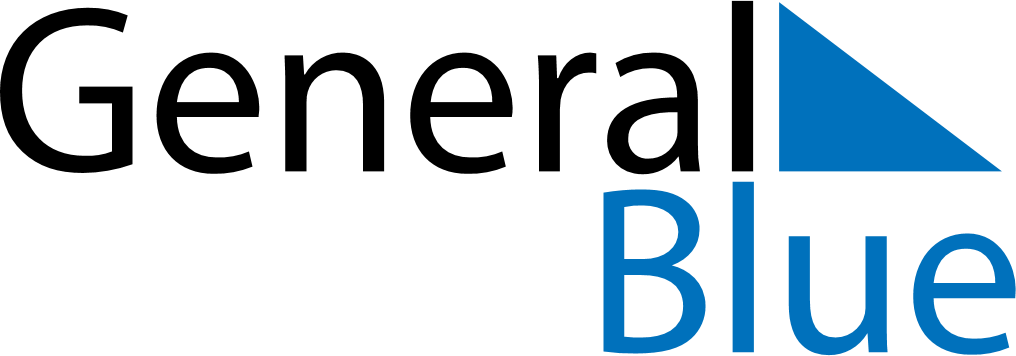 April 2024April 2024April 2024April 2024April 2024April 2024Wakkanai, Hokkaido, JapanWakkanai, Hokkaido, JapanWakkanai, Hokkaido, JapanWakkanai, Hokkaido, JapanWakkanai, Hokkaido, JapanWakkanai, Hokkaido, JapanSunday Monday Tuesday Wednesday Thursday Friday Saturday 1 2 3 4 5 6 Sunrise: 5:13 AM Sunset: 6:00 PM Daylight: 12 hours and 47 minutes. Sunrise: 5:11 AM Sunset: 6:02 PM Daylight: 12 hours and 50 minutes. Sunrise: 5:09 AM Sunset: 6:03 PM Daylight: 12 hours and 53 minutes. Sunrise: 5:07 AM Sunset: 6:04 PM Daylight: 12 hours and 56 minutes. Sunrise: 5:05 AM Sunset: 6:06 PM Daylight: 13 hours and 0 minutes. Sunrise: 5:04 AM Sunset: 6:07 PM Daylight: 13 hours and 3 minutes. 7 8 9 10 11 12 13 Sunrise: 5:02 AM Sunset: 6:08 PM Daylight: 13 hours and 6 minutes. Sunrise: 5:00 AM Sunset: 6:09 PM Daylight: 13 hours and 9 minutes. Sunrise: 4:58 AM Sunset: 6:11 PM Daylight: 13 hours and 12 minutes. Sunrise: 4:56 AM Sunset: 6:12 PM Daylight: 13 hours and 15 minutes. Sunrise: 4:54 AM Sunset: 6:13 PM Daylight: 13 hours and 18 minutes. Sunrise: 4:53 AM Sunset: 6:15 PM Daylight: 13 hours and 21 minutes. Sunrise: 4:51 AM Sunset: 6:16 PM Daylight: 13 hours and 24 minutes. 14 15 16 17 18 19 20 Sunrise: 4:49 AM Sunset: 6:17 PM Daylight: 13 hours and 28 minutes. Sunrise: 4:47 AM Sunset: 6:18 PM Daylight: 13 hours and 31 minutes. Sunrise: 4:46 AM Sunset: 6:20 PM Daylight: 13 hours and 34 minutes. Sunrise: 4:44 AM Sunset: 6:21 PM Daylight: 13 hours and 37 minutes. Sunrise: 4:42 AM Sunset: 6:22 PM Daylight: 13 hours and 40 minutes. Sunrise: 4:40 AM Sunset: 6:24 PM Daylight: 13 hours and 43 minutes. Sunrise: 4:39 AM Sunset: 6:25 PM Daylight: 13 hours and 46 minutes. 21 22 23 24 25 26 27 Sunrise: 4:37 AM Sunset: 6:26 PM Daylight: 13 hours and 49 minutes. Sunrise: 4:35 AM Sunset: 6:27 PM Daylight: 13 hours and 52 minutes. Sunrise: 4:34 AM Sunset: 6:29 PM Daylight: 13 hours and 55 minutes. Sunrise: 4:32 AM Sunset: 6:30 PM Daylight: 13 hours and 58 minutes. Sunrise: 4:30 AM Sunset: 6:31 PM Daylight: 14 hours and 0 minutes. Sunrise: 4:29 AM Sunset: 6:33 PM Daylight: 14 hours and 3 minutes. Sunrise: 4:27 AM Sunset: 6:34 PM Daylight: 14 hours and 6 minutes. 28 29 30 Sunrise: 4:26 AM Sunset: 6:35 PM Daylight: 14 hours and 9 minutes. Sunrise: 4:24 AM Sunset: 6:36 PM Daylight: 14 hours and 12 minutes. Sunrise: 4:22 AM Sunset: 6:38 PM Daylight: 14 hours and 15 minutes. 